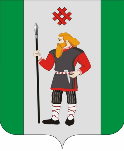 ДУМАКУДЫМКАРСКОГО МУНИЦИПАЛЬНОГО ОКРУГАПЕРМСКОГО КРАЯПЕРВЫЙ СОЗЫВР Е Ш Е Н И Е29.09.2023				                                                                                № 165О признании утратившими силу отдельных решений представительных органов в сфере противодействия коррупцииВ целях приведения в соответствие с действующим законодательством Дума Кудымкарского муниципального округа Пермского краяРЕШАЕТ:1. Признать утратившими силу отдельные решения представительных органов:1.1. Решения Кудымкарской городской Думы:от 28.08.2015 № 72 «Об утверждении Порядка увольнения муниципальных служащих муниципального образования «Городской округ – город Кудымкар» в связи с утратой доверия»;от 27.11.2015 № 114 «Об утверждении Порядка сообщения лицами, замещающими муниципальные должности и муниципальными служащими муниципального образования «Городской округ – город Кудымкар» о получении подарка в связи с их должностным положением или исполнением ими служебных (должностных) обязанностей, сдачи и оценки подарка, реализации (выкупа) и зачисления средств, вырученных от его реализации»;от 25.11.2016 № 29 «Об утверждении Порядка принятия лицами, замещающими муниципальные должности муниципального образования «Городской округ – город Кудымкар» на постоянной основе, почетных и специальных званий, наград и иных знаков отличия иностранных государств, международных организаций, политических партий, иных общественных объединений, в том числе религиозных, и других организаций»;от 25.01.2019 № 3 «О внесении изменений в Порядок увольнения муниципальных служащих муниципального образования «Городской округ – город Кудымкар» в связи с утратой доверия, утвержденный решением Кудымкарской городской Думы от 28.08.2015 № 72»;от 28.08.2020 № 45 «О рассмотрении протеста Кудымкарского городского прокурора от 25.06.2020 № 2-25-20 на решение Кудымкарской городской Думы от 28.08.2015 № 72 «Об утверждении Порядка увольнения муниципальных служащих муниципального образования «Городской округ – город Кудымкар» в связи с утратой доверия» (в ред. от 25.01.2019 № 3).1.2. Решения Думы Кудымкарского муниципального округа Пермского края:от 26.03.2020 № 40 «Об утверждении Порядка уведомления гражданином, замещавшим должность муниципальной службы Кудымкарского муниципального округа Пермского края, Комиссии по соблюдению требований Положения о служебном поведении муниципального служащего, если в течение двух лет после увольнения с муниципальной службы гражданин замещает на условиях трудового договора должности в организации и(или) выполняет в данной организации работы на условиях гражданско-правового договора, если отдельные функции муниципального управления данной организацией входили в его должностные (служебные) обязанности»;от 10.06.2020 № 95 «Об утверждении Порядка сообщения отдельными категориями лиц о получении подарка в связи с протокольными мероприятиями, служебными командировками и другими официальными мероприятиями, участие в которых связано с исполнением ими служебных (должностных) обязанностей, сдачи и оценки подарка, реализации (выкупа) и зачисления средств, вырученных от его реализации»;от 25.06.2020 № 113 «Об утверждении Порядка увольнения муниципальных служащих Кудымкарского муниципального округа Пермского края в связи с утратой доверия»;от 19.11.2020 № 180 «Об утверждении Порядка сообщения муниципальными служащими органов местного самоуправления Кудымкарского муниципального округа Пермского края о возникновении личной заинтересованности при исполнении должностных обязанностей, которая приводит или может привести к конфликту интересов»;от 27.11.2020 № 192 «Об утверждении Положения о предоставлении гражданами, претендующими на замещение должностей муниципальной службы в органах местного самоуправления Кудымкарского муниципального округа Пермского края и муниципальными служащими Кудымкарского муниципального округа Пермского края сведений о своих доходах, расходах, об имуществе и обязательствах имущественного характера, а также о доходах, расходах, об имуществе и обязательствах имущественного характера своих супруги (супруга) и несовершеннолетних детей»;от 25.02.2021 № 16 «О внесении изменений в Положение о предоставлении гражданами, претендующими на замещение должностей муниципальной службы в органах местного самоуправления Кудымкарского муниципального округа Пермского края и муниципальными служащими Кудымкарского муниципального округа Пермского края сведений о своих доходах, расходах, об имуществе и обязательствах имущественного характера, а также о доходах, расходах, об имуществе и обязательствах имущественного характера своих супруги (супруга) и несовершеннолетних детей, утверждённое решением Думы Кудымкарского муниципального округа Пермского края от 27.11.2020 № 192»;от 24.06.2021 № 86 «Об отдельных мерах по совершенствованию деятельности по вопросам противодействия коррупции в Кудымкарском муниципальном округе Пермского края»;от 24.06.2021 № 87 «О внесении изменения в Порядок увольнения муниципальных служащих Кудымкарского муниципального округа Пермского края в связи с утратой доверия, утвержденного решением Думы Кудымкарского муниципального округа Пермского края от 24.06.2020 № 113».2. Опубликовать настоящее решение в газете «Парма» и разместить на официальном сайте Кудымкарского муниципального округа Пермского края. 3. Настоящее решение вступает в силу после его официального опубликования.4. Контроль за исполнением настоящего решения возложить на постоянную комиссию по местному самоуправлению, регламенту и депутатской этике.Председатель ДумыКудымкарского муниципального округа Пермского краяМ.А. ПетровГлава муниципального округа - глава администрации Кудымкарского муниципального округа Пермского краяН.А. Стоянова